ОБЛАСТНОЙ ЦЕНТР ЗДОРОВЬЯ1 декабря -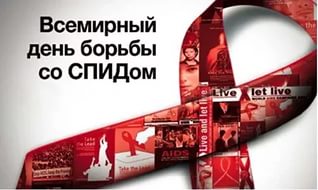       СПИД – это синдром приобретенного иммунодефицита, смертельно опасная болезнь, вызванная ВИЧ (вирусом иммунодефицита человека). На данный момент лекарства, способного победить это заболевание, у человечества не имеется. Именно поэтому основой борьбы со СПИДом считается его профилактика.     Стоит отметить, что СПИД и ВИЧ не являются синонимами. СПИД – это гораздо более широкое понятие, означающее дефицит иммунитета, он может возникнуть на фоне хронических истощающих заболеваний, при воздействии лучевой энергии, из-за приема некоторых гормональных и медикаментозных препаратов. Сейчас название СПИД используется для обозначения лишь манифестной или последней стадии ВИЧ-инфекции.Пути передачи ВИЧ     Источником ВИЧ-инфекции может быть бессимптомный вирусоноситель или больной СПИДом человек. Пути заражения:1. Половой - при любом виде секса, независимо от ориентации человека. Наибольший риск возникает при вагинальном и анальном сексе, однако и при оральном возможно заражение.2. Гемотрансфузионный - после переливания крови, плазмы, тромбоцитарной, эритроцитарной, лейкоцитарной массы или других компонентов крови больного СПИДом здоровому человеку.3. Инструментальный или инъекционный, характерный для наркоманов, пользующихся общими иглами. Однако такой способ заражения случается и в медицинских учреждениях, где медперсонал не соблюдает правил и норм использования шприцов, игл и других врачебных инструментов. Данный путь передачи вируса обусловил распространение одноразовых шприцов, что является профилактикой СПИДа.4. Перинатальный - от инфицированной матери к плоду, включая прохождение ребенка по родовым путям.5. Молочный – через грудное молоко, зараженное ВИЧ.6. Трансплантационный – это пересадка инфицированного костного мозга, внутренних органов или искусственное оплодотворение инфицированной спермой.7. Бытовой и профессиональный, когда заражение случается через поврежденную кожу и слизистые оболочки, контактирующие с некоторыми секретами больных СПИДом.     Одновременно с тем ВИЧ не может передаваться через слюну, слезы, пищу, воду или воздух. Слюна опасна, если содержит примеси крови.Признаки и симптомы СПИДа     ВИЧ – это очень коварная инфекция, которая при попадании в человеческий организм может никак не проявлять себя. Размножение вируса иммунодефицита чаще всего не вызывает никаких симптомов СПИДа у заразившегося человека. Единственным надежным способом определить ее считается прохождение ВИЧ-теста.     Лишь в некоторых случаях признаки СПИДа наблюдаются у больного через короткий промежуток времени после инфицирования. Первичные симптомы СПИДа:повышение температуры до 37-38°С;увеличение нескольких лимфоузлов;появление болей при глотании;красные пятна на кожных покровах и слизистых;длительная диарея.     Часто на подобные симптомы люди не обращают внимания, считая заболевание обычной простудой или легким отравлением. Тем более первичные признаки СПИДа быстро исчезают, хотя сам вирус ведет активную жизнь внутри тела человека. В среднем ВИЧ незаметен на протяжении 10-12 лет, пока не начинает проявлять себя в полную силу.     По мере прогрессирования ВИЧ-инфекции, сопровождающегося ослаблением иммунной системы, у пациента появляются первые настоящие признаки СПИДа. Прежде всего, это болезни, проходящие у здоровых людей быстро и без последствий, которые у ВИЧ-больного могут привести к опасному и даже смертельному состоянию. Симптомы СПИДа - это такие регулярно возникающие заболевания как туберкулез, герпес, пневмония, цитомегаловирусная инфекция, и иные, относящиеся к оппортунистическим инфекциям. Именно эти недуги в большинстве случаев приводят к тяжелейшим последствиям. Помимо этого симптомы СПИДа – это слабоумие, длительная лихорадка, подострый энцефалит, сепсис, потеря массы тела, кашель.       СПИД - последняя стадия ВИЧ-инфицирования – имеет три клинические формы:онко-СПИД, проявляющийся в виде лимфомы головного мозга и саркомы Капоши;нейро-СПИД характеризуется поражениями нервов и ЦНС;инфекто-СПИД, признаками которого являются многочисленные инфекции.Лечение СПИДаПрофилактика СПИДа     Профилактика ВИЧ – это самое действенное средство в борьбе со СПИДом. Профилактика СПИДа включает в себя необходимость:иметь только одного сексуального партнера;избегать половых связей с малознакомыми и подозрительными людьми, проститутками, наркоманами;не иметь групповых контактов;использовать презервативы;не пользоваться чужими станками, бритвами, зубными щетками;000 настаивать на одноразовых инструментах в кабинете стоматолога, гинеколога, косметолога и других специалистов.      Борьба со СПИДом должна проводиться в виде профилактических мероприятий со стороны сферы здравоохранения. К медицинской профилактике СПИДа относится:обследование лиц из групп риска, доноров крови;пропаганда секса с презервативом;обследование всех беременных на ВИЧ-антитела;контроль деторождения и отказ от грудного вскармливания у инфицированных женщин.      В больницах и иных медицинских заведениях профилактика СПИДа подразумевает:тщательное мытье рук с обеззараживающим средством после работы с инфицированным материалом;при лечении ВИЧ-больных применять инструментарий только одноразового использования;при загрязнении постельных принадлежностей, предметов обихода, окружающей среды секретами и выделениями больного нужно проводить дезинфекцию.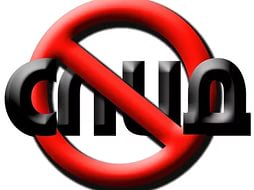 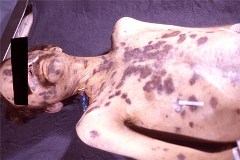 В борьбе со СПИДом существенную роль играет своевременная диагностика болезни. Если начать терапию ВИЧ до того времени, когда он успеет разрушить иммунитет человека, больные СПИДом имеют возможность надолго отодвинуть последнюю стадию недуга и продлить себе нормальную жизнь. Ученые разработали специальные схемы лечения, благодаря которым удается значительно замедлить развитие заболевания. 